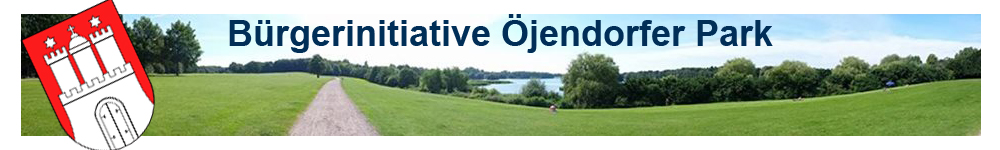 Senatskanzlei                                                                                                Hamburg, 17.03.16    Rathausmarkt 1                                                                                  Einschreiben/Rückschein20095 HamburgSehr geehrte Damen & Herren!Anbei erhalten Sie eine Abschrift unseres Schreibens an die Bezirksamtsleitung Hamburg Mitte mit der Bitte um Kenntnisnahme.  Bürgerinitiative Öjendorfer Park                                                   www.Öjendorfer-Park.orgMichael Uhlig                                                                                 admin@öjendorfer-park.org